MANIFEST ANADominar la vidaTIEMPO=VIDA POR LO TANTO, PERDER EL TIEMPO Y LA  PÉRDIDA DE SU VIDA , O DOMINAR SU TIEMPO Y DOMINAR SU VIDA . Más tiempo en familiaVIAJARViajar realmente aumentará nuestros horizontes      ESTUDIAR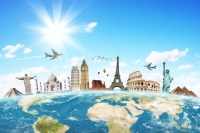 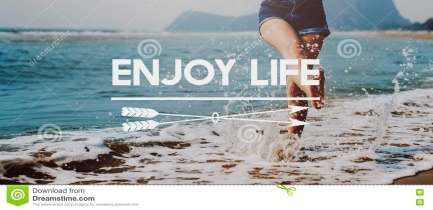     DISFRUDAR  LA VIDA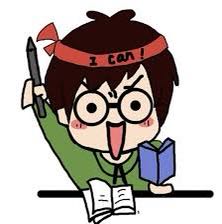 SER TRANQUILA Y LEER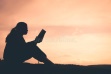 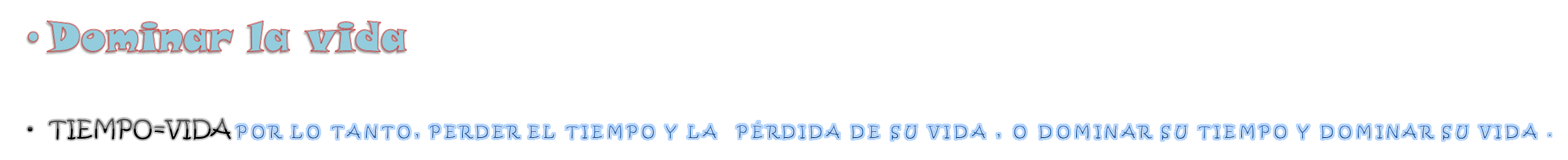 